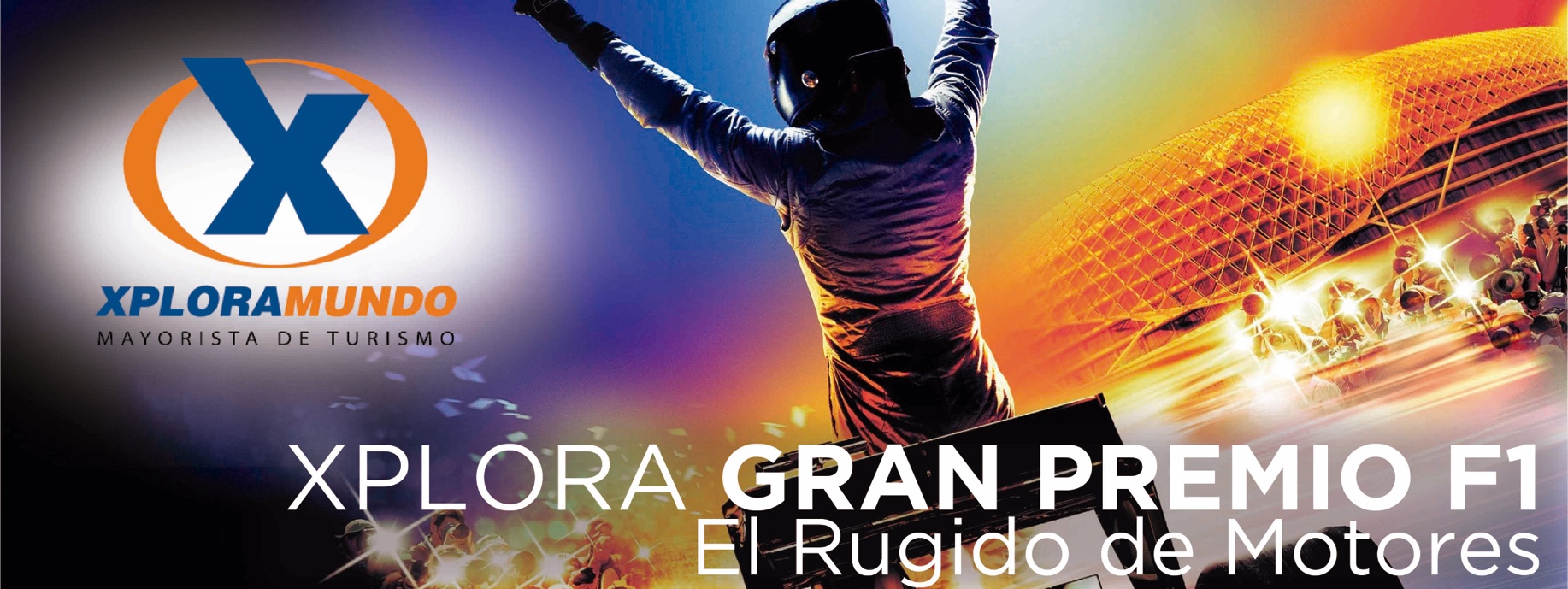 CIUDAD DE MEXICOFORMULA 105 Días / 04 Noches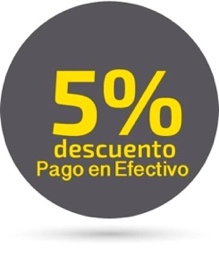 Vigencia: 25 al 29 de Octubre de 2018PROGRAMA INCLUYE:Traslado Aeropuerto –Hotel- Aeropuerto, en Ciudad de México, servicio regular. CUATRO (04) NOCHES de Alojamiento en Hotel seleccionado.Desayunos Diarios según el Plan de Alimentos de cada Hotel (Americano o Buffet).   Entrada  Formula 1 (Vie 26 de Oct, Sab 27 de Oct y Dom 28 de Oct) Grada 15 de la Zona CaféTRES (3) Traslados Hotel – Foro Sol – Hotel para los 03 días de Fórmula 1, servicio regular.Impuestos Ecuatorianos: IVA, ISD Y FSM.Impuestos Hoteleros.PRECIOS POR PERSONA EN US$.VIAJANDO MÍNIMO 2 PASAJEROSCONSULTE UPGRADE DE CATEGORÍA PARA TICKETS DE FORMULA 1NOTAS IMPORTANTES:NO INCLUYE TICKETS AEREOS.SE REQUIERE PAGO INMEDIATO PARA RESERVAR.No Incluye Alimentos Adicionales.Las Propinas son opcionales.Tarifas Sujetas a Reservación y Espacio.La transportación será de acuerdo al número de pasajero en auto, van o bus. NIÑO: se consideran de 2 a 10 años y sus precios son válidos compartiendo la habitación con adultos.No Incluye servicios no especificados en el plan y gastos de índole personal. UBICACIÓN DE GRADAS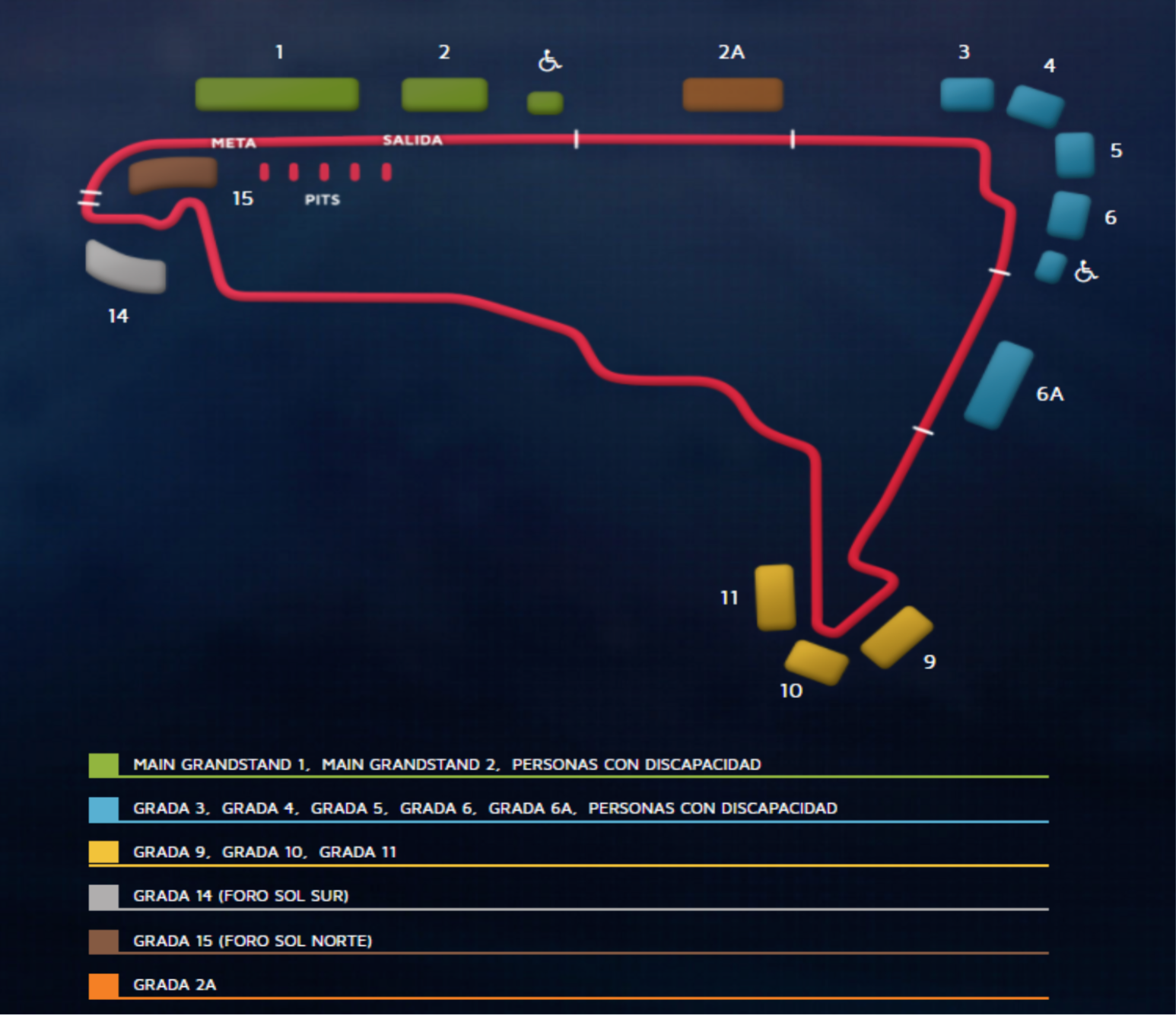 **Para nosotros es un placer servirle**HOTELGRADASGLDBLTPLCHD        (2-10)BW ESTORILGrada 15 Zona Café12961014958669ROYAL REFORMAGrada 15 Zona Café160611721151710CASA BLANCAGrada 15 Zona Café166213441338683